EK-5.1: Risk Grupları (RG) 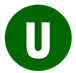 
Açıklamalar(*) işaretli etkenler RG-3 olmalarına karşın BGD-2 laboratuvar koşullarında çalışılabilirler. Ancak, bu etkenler araştırma ya da endüstriyel amaçlarla yoğun miktarlarda işlenecek olursa (ör, kültürde üretmek gibi) BGD-3 koşullarında çalışılmalıdır.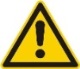 Ülkemizde risk gruplarına ilişkin sistematik bir çalışma yapılmamıştır. Bu nedenle, Birleşik Krallık Risk Grupları uyarlanarak ekte sunulmuştur. (http://www.hse.gov.uk/pubns/misc208.pdf) Ulusal Risk Grupları tanımlanıncaya kadar ekteki belgenin yol gösterici olması öngörülmüştür.RİSK GRUPLARI LİSTESİ (İnsanlar için)RİSK GRUPLARI LİSTESİ (İnsanlar için)RİSK GRUPLARI LİSTESİ (İnsanlar için)Biyolojik etkenİnsanlar için RİSK GRUBUTaksonomi / notBAKTERİLERBAKTERİLERBAKTERİLERArcobacter butzleri (öncedenCampylobacter butzleri)2Actinobacillus actinomycetemcomittanss2Actinomadura madurae2Actinomadura pelletieri2Actinomyces gerencseriae2Actinomyces israelii2Actinomyces pyogenes2bkz. Arcanobacterium pyogenesActinomyces spp.2Alcaligenes spp.2Arcanobacterium haemolyticum(Corynebacterium haemolyticum)2Arcanobacterium pyogenes (öncedenActinomyces pyogenes)2Bacillus anthracis3Bacillus cereus2Bacteroides fragilis2Bacteroides spp.2Bartonella bacilliformis2Bartonella quintana (Rochalimaea quintana)2Bartonella spp. (Rochalimaea spp.)2Bordetella bronchiseptica2Bordetella parapertussis2Bordetella pertussis2Aşısı varBordetella spp.2Borrelia burgdorferi2Borrelia duttonii2Borrelia recurrentis2Borrelia spp.2Brachispira spp. (önceden Serpulina spp.)2Brucella abortus3Brucella canis3Brucella melitensis3Brucella suis3Burkholderia cepacia2Burkholderia mallei (öncedenPseudomonas mallei)3Burkholderia pseudomallei (öncedenPseudomonas pseudomallei)3Campylobacter fetüs2Campylobacter jejuni2Campylobacter spp.2Cardiobacterium hominis2Chlamydophila pneumoniae2Chlamydophila psittaci (avian kökenler)3Chlamydophila psittaci (non-aviankökenler)2Chlamydophila trachomatis2Clostridium botulinum2ToksijenikClostridium perfringens2Clostridium spp.2Clostridium tetani2ToksijenikCorynebacterium diphtheriae2ToksijenikCorynebacterium haemolyticum2Bkz.  Arcanobacterium haemolyticumCorynebacterium minutissimum2Corynebacterium pseudotuberculosis2Corynebacterium pyogenes2Bkz.  Arcanobacterium pyogenesCorynebacterium spp.2Corynebacterium ulcerans2Coxiella burnetti3Edwardsiella tarda2Ehrlichia sennetsu (Rickettsia sennetsu)3Ehrlichia spp.2Eikenella corrodens2Elizabethkingia meningoseptica (önceden Flavobacterium meningosepticum)2Enterobacter aerogenes/cloacae2Enterobacter spp.2Enterococcus spp.2Erysipelothrix rhusiopathiae2Escherichia coli (patojen olmayan kökenler dışındaki)2Escherichia coli, verositotoksijenikkökenler (ör. O157:H7 veya O103)  3*ToksijenikFlavobacterium meningosepticum2Bkz.  Elizabethkingia meningosepticaFluoribacter bozemanae (önceden Legionella)2Francisella tularensis (Tip A)3Francisella tularensis (Tip B)2Fusobacterium necrophorum2Fusobacterium spp.2Gardnerella vaginalis2Haemophilus ducreyi2Haemophilus influenzae2Haemophilus spp.2Helicobacter pylori2Klebsiella oxytoca2Klebsiella pneumoniae2Klebsiella spp.2Legionella pneumophila2Legionella spp.2Ayrıca bkz.  Fluoribacter bozemanae(önceden Legionella)Leptospira  interrogans (tüm serovarlar)2Listeria ivanovii2Listeria monocytogenes2Moraxella catarrhalis2Morganella morganii2Mycobacterium africanum3Aşısı varMycobacterium avium/intracellulare2Mycobacterium bovis3Aşısı varMycobacterium bovis (BCG kökeni)2Mycobacterium chelonae2Mycobacterium fortuitum2Mycobacterium kansasii2Mycobacterium leprae3Aşısı varMycobacterium malmoense3Mycobacterium marinum2Mycobacterium microti  3*Mycobacterium paratuberculosis2Mycobacterium scrofulaceum2Mycobacterium simiae2Mycobacterium szulgai3Mycobacterium tuberculosis3Aşısı varMycobacterium ulcerans  3*Mycobacterium xenopi2Mycoplasma caviae2Mycoplasma hominis2Mycoplasma pneumoniae2Neisseria gonorrhoeae2Neisseria meningitidis2Aşısı varNocardia asteroids2Nocardia braziliensis2Nocardia farcinica2Nocardia nova2Nocardia otitidiscaviarum2Pasteurella multocida2Pasteurella spp.2Peptostreptococcus anaerobius2Peptostreptococcus spp.2Plesiomonas shigelloides2Porphyromonas spp.2Prevotella spp.2Proteus mirabilis2Proteus penneri2Proteus vulgaris2Providencia alcalifaciens2Providencia rettgeri2Providencia spp.2Pseudomonas aeruginosa2Pseudomonas mallei3Bkz. Burkholderia malleiPseudomonas pseudomallei3Bkz. Burkholderia pseudomalleiRhodococcus equi2Rickettsia akari  3*Rickettsia canada   3*Rickettsia conorii3Rickettsia montana  3*Rickettsia mooseri3Bkz. Rickettsia typhiRickettsia prowazekii3Rickettsia rickettsii3Rickettsia sennetsu3Bkz.  Ehrlichia sennetsuRickettsia spp.3Rickettsia tsutsugamushi3Rickettsia typhi (Rickettsia mooseri)3Rochalimaea quintana2Bkz. Bartonella quintanaRochalimaea spp.2Salmonella arizonae2Salmonella enterica serovar enteritidis2Salmonella enterica serovar typhimurium 22Salmonella paratyphi A3*Salmonella paratyphi B/java3*Salmonella paratyphi C/Choleraesuis3*Salmonella spp.2arizonae, enterica serovar enteritidis, enterica serovar typhimurium 2, paratyphi A, B, C, Typhi dışındaki serovarlarSalmonella typhi  3*Aşısı varSerpulina spp.2Bkz.  Brachispira sppShigella boydii2Shigella dysenteriae (Tip 1 dışındakiler)2Shigella dysenteriae (Tip 1)  3*ToksijenikShigella flexneri2Shigella sonnei2Staphylococcus aureus2ToksijenikStreptobacillus moniliformis2Streptococcus agalactiae2Streptococcus dysgalactiae equisimilis2Streptococcus pneumoniae2Streptococcus pyogenes2Streptococcus spp.2Streptococcus suis2Treponema carateum2Treponema pallidum2Treponema pertenue2Treponema spp.2Ureaplasma parvum2Ureaplasma urealyticum2Vibrio cholerae (El Tor dahil)2Toksijenik, Aşısı varVibrio parahaemolyticus2Vibrio spp.2Yersinia enterocolitica2Yersinia pestis3Yersinia pseudotuberculosis2Yersinia spp.2RİSK GRUPLARI LİSTESİ (İnsanlar için)RİSK GRUPLARI LİSTESİ (İnsanlar için)RİSK GRUPLARI LİSTESİ (İnsanlar için)Biyolojik etkenİnsanlar için RİSK GRUBUTaksonomi / notMANTARLARMANTARLARMANTARLARAbsidia corymbifera2Bkz. Lichtheimia corymbiferaAjellomyces dermatitidis3Bkz.  Blastomyces dermatitidisAspergillus fumigatus2AlerjenAspergillus spp.2Blastomyces dermatitidis(Ajellomyces dermatitidis)3Candida albicans2AlerjenCandida spp.2Candida tropicalis2Cladosporium bantianum (öncedenXylohypha bantiana)3Bkz. Cladophialophora bantianaCoccidioides immitis3AlerjenCoccidioides posadasii3AlerjenCryptococcus neoformans var gattii(Filobasidiella bacillispora)2AlerjenCryptococcus neoformans var neoformans (Filobasidiella neoformans var neoformans)2AlerjenEmmonsia crescens2Emmonsia parva2Epidermophyton floccosum2AlerjenExophiala spp.2Filobasidiella bacillispora2Bkz. Cryptococcus neoformans var gattiiFilobasidiella neoformans var neoformans2Cryptococcus neoformans var neoformans’ın eşeyli evresiFonsecaea compacta2Fonsecaea pedrosoi2Fusarium spp.2Geotrichum spp.2Histoplasma capsulatum varcapsulatum (Ajellomyces capsulatus)3Histoplasma capsulatum var duboisii3Histoplasma capsulatum varFarcinimosum3Lichtheimia corymbifera2Madurella grisea2Madurella mycetomatis2Malassezia spp.2Microsporum spp.2AlerjenNeotestudina rosatii2Paracoccidioides brasiliensis3Penicillium marneffei3AlerjenPseudallescheria boydii2Bkz.  Scedosporium apiospermumRhinocladiella mackenziei (öncedenRamichloridium)3Rhizomucor pusillus2Rhizopus microsporus2Saksenaea vasiformis2Scedosporium apiospermum(Pseudallescheria boydii)2Scedosporium proliferans (inflatum)2Scopulariopsis brevicaulis2Sporothrix schenckii2Trichophyton rubrum2Trichophyton spp.2Trichosporon spp.2Xylohypha bantiana3Bkz.  Cladophialophora bantianaRİSK GRUPLARI LİSTESİ (İnsanlar için)RİSK GRUPLARI LİSTESİ (İnsanlar için)RİSK GRUPLARI LİSTESİ (İnsanlar için)Biyolojik etkenİnsanlar için RİSK GRUBUTaksonomi / notHELMİNTLERHELMİNTLERHELMİNTLERAncylostoma duodenale2Angiostrongylus cantonensis2Angiostrongylus costaricensis2Anisakis simplex2Ascaris lumbricoides2AlerjenAscaris suum2AlerjenBrugia malayi2Brugia pahangi2Brugia timori2Capillaria philippinensis2Capillaria spp.2Clonorchis2Bkz. OpisthorchisContracaecum osculatum2Dicrocoelium dendriticum2Dipetalonema2Bkz.  MansonellaDiphyllobothrium latum2Dracunculus medinensis2Echinococcus granulosus  3*Echinococcus multilocularis  3*Echinococcus vogeli  3*Enterobius vermicularis2Fasciola gigantica2Fasciola hepatica2Fasciolopsis buski2Heterophyes spp.2Hymenolepis diminuta2Hymenolepis nana2Loa loa2Mansonella ozzardi2Mansonella perstans2Mansonella streptocerca2Metagonimus spp.2Necator americanus2Onchocerca volvulus2Opisthorchis felineus2Opisthorchis sinensis (Clonorchis sinensis)2Opisthorchis spp.2Opisthorchis viverrini (Clonorchis viverrini)2Paragonimus spp.2Paragonimus westermani2Pseudoterranova decipiens2Schistosoma haematobium2Schistosoma intercalatum2Schistosoma japonicum2Schistosoma mansoni2Schistosoma mekongi2Schistosoma spp.2Strongyloides spp.2Strongyloides stercoralis2Taenia saginata2Taenia solium  3*Toxocara canis2Toxocara cati2Trichinella nativa2Trichinella nelsoni2Trichinella pseudospiralis2Trichinella spiralis2Trichostrongylus orientalis2Trichostrongylus spp.2Trichuris trichiura2Wuchereria bancrofti2RİSK GRUPLARI LİSTESİ (İnsanlar için)RİSK GRUPLARI LİSTESİ (İnsanlar için)RİSK GRUPLARI LİSTESİ (İnsanlar için)Biyolojik etkenİnsanlar için RİSK GRUBUTaksonomi / notPROTOZOAPROTOZOAPROTOZOAAcanthamoeba castellanii2Acanthamoeba spp.2Babesia divergens2Babesia microti2Babesia spp.2Balantidium coli2Blastocystis hominis2Cryptosporidium hominis2Cryptosporidium parvum2Cryptosporidium spp.2Cyclospora cayetanensis2Cyclospora spp.2Dientamoeba fragilis2Encephalitozoon cuniculi2Encephalitozoon hellem2Encephalitozoon intestinalis2Entamoeba histolytica2Enterocytozoon bieneusi2Giardia lamblia (Giardia intestinalis)2Isopora belli2Leishmania aethiopica2Leishmania brasiliensis  3*Leishmania donovani  3*Leishmania majör2Leishmania mexicana2Leishmania peruviana2Leishmania spp.2Leishmania tropica2Naegleria fowleri3Plasmodium falciparum  3*Plasmodium spp. (insan ve simian)2Sarcocystis suihominis2Toxoplasma gondii2Trichomonas vaginalis2Trypanosoma brucei brucei2Trypanosoma brucei gambiense2Trypanosoma brucei rhodesiense  3*Trypanosoma cruzi3RİSK GRUPLARI LİSTESİ (İnsanlar için)RİSK GRUPLARI LİSTESİ (İnsanlar için)RİSK GRUPLARI LİSTESİ (İnsanlar için)Biyolojik etkenİnsanlar için RİSK GRUBUTaksonomi / notPRİONLAR (bulaşıcı spongiyoform ensefalopatilerle (BSE) ilişkili ajanlar)PRİONLAR (bulaşıcı spongiyoform ensefalopatilerle (BSE) ilişkili ajanlar)PRİONLAR (bulaşıcı spongiyoform ensefalopatilerle (BSE) ilişkili ajanlar)İnsan BSE’leriSporadic formlarSporadik Creutzfeldt-Jakob hastalığıAjanı3*Sporadic fatal insomnia etkeni3*Değişken proteaz-dirençli prionopati ajanı3*İnsan BSE’lerinin genetic formlarıAilesel Creutzfeldt-Jakob hastalığı ajanı3*Fatal familyal insomnia ajanı3*Gerstmann-Sträussler-ScheinkerSendromu ajanı3*İnsan BSE’lerinin edinsel formlarıVariant Creutzfeldt-Jakob hastalığıAjanı3*Iyatrojenik Creutzfeldt-Jakob hastalığı ajanı3*Kuru ajanı3*Hayvan BSE’leriSığır spongiform ensefalopati (SSE) ajanı ve diğer ilişkili hayvan BSE’leri3*SSE ile ilgili veya ondan köken almış kökenler (kedi spongiyorform ensefalopati ajanı ve ekzotik tek toynaklıların spongiyorform ensefalopati ajanı)3*H-tipi SSE Ajanı  3*L-tipi SSE ajanı  3*Scrapie  ve scrapie-ilintili ajanlar2Atipik scrapie ajanı2Kronik Wasting Disease ajanı2BSE’lerin laboratuvar kökenleriPrimatlarda çoğaltılan kökenler, PrP geni eksprese eden fareler ya da PrP’de insan famiilyal mutasyonları taşıyan fareler  3*Herhangi bir türde çoğaltılan insan prionları  3*RİSK GRUPLARI LİSTESİ (İnsanlar için)RİSK GRUPLARI LİSTESİ (İnsanlar için)RİSK GRUPLARI LİSTESİ (İnsanlar için)Biyolojik etkenİnsanlar için RİSK GRUBUTaksonomi / notVİRÜSLERVİRÜSLERVİRÜSLERTakım HerpesviralesAile HerpesviridaeAlt aile Alpha-herpesvirinaeCins Simplexvirus:B virüs4Bkz. Macacine herpesvirüs 1Herpesvirus simiae4Bkz. Macacine herpesvirüs 1İnsan herpes simpleks virüsleri 1 ve 22Macacine herpesvirüs 14Sinonim: Herpesvirus simiae; BVirüsCins Varicellovirus:Human herpesvirüs 32Sinonim: Varicella-zoster virüsVaricella-zoster virüs2Bkz. Human herpesvirüs 3Alt aile Beta-herpesvirinaeCins Cytomegalo virüsü:Human herpesvirüs 52Sinonim: İnsan sitomegalovirüsİnsan sitomegalovirüs2Bkz. Human herpesvirüs 5Cins Roseolavirus:Human herpesvirüs type 6 – HHV62Human herpesvirüs type 7 – HHV72Alt aile Gamma-herpesvirinaeCins Lymphocryptovirüs:Human herpesvirüs 42Sinonim: Epstein-Barr  virüsEpstein-Barr virüs2Bkz. Human herpesvirüs 4Cins Rhadinovirüs:Human herpesvirus type 8 – HHV8 (Kaposi’s sarcoma-associated herpesvirus)2Takım MononegaviralesAile BornaviridaeCins Bornavirus:Borna disease virüs3Aile FiloviridaeCins Ebolavirüs:Bundibugyo ebolavirüs4Reston ebolavirüs4Siena kökeni dahilSudan ebolavirüs4Tai Forest ebolavirüs4Önceden Ebola Cote d’Ivoire virüsZaire ebolavirüs4Cins Marburgvirüs:Marburg marburg virüs4Aile ParamyxoviridaeAlt aile ParamyxovirinaeCins Avulavirus:Newcastle disease virüs2Cins Henipavirus:Hendra virüs (önceden equine morbillivirus)4Nipah virüs4Cins Morbillivirüs:Kızamık virüsü2Aşısı varCins Respirovirüs:Human parainfluenza virüs (Tip 1 ve 3)2Cins Rubulavirüs:Kabakulak virüsü2Aşısı varHuman parainfluenza virüs (Tip 2 ve 4)2Alt aile PneumovirinaeCins Metapneumovirüs:Human metapneumo virüs2Cins Pneumovirus:İnsan respiratory syncytial virüs2Aile RhabdoviridaeCins Lyssavirüs:Avusturalya yarasa lyssavirüs3Kuduz aşısı koruma sağlıyorDuvenhage virüs3Kuduz aşısı koruma sağlıyorAvrupa yarasa lyssavirusleri 1 ve 23Kuduz aşısı koruma sağlıyorLagos yarasa virüsü3Mokola virüs3Kuduz virüs  3*Aşısı varYukarıda listelenmeyen diğer Lyssavirüs3Cins Vesiculovirüs:Piry virüs3Vesicular stomatitis virüs2Takım NidoviralesAile CoronaviridaeAlt aile CoronavirinaeCins Alphacoronavirüs:Human coronavirus 229E2OC43 virüs2Cins Betacoronavirus:SARS-ilişkili-coronavirüs3Alt aile TorovirinaeCins Torovirüs:Sığır torovirus subspecies Breda virüs2Equine torovirus subspecies Berne virüs2Human torovirüs2Porcine torovirüs2Diğer Coronaviridae2Takım PicornaviralesAile PicornaviridaeCins Enterovirus:Akut haemorajk konjunktivit virüsü (AHK)2Sinonimler: Coxsackievirüs CA24(A24); Enterovirüs 70Coxsackievirüs (A ve B)2Bkz. İnsan  enterovirüs A ve BEchovirüsleri2İnsan  enterovirüs B alt türüİnsan enterovirüs A ve B2Sinonim: Coxsackievirüs A ve Bİnsan  enterovirüs C2Sinonim: PoliovirüsAşısı varİnsan  rhinovirüsleri2Poliovirüsler2Bkz. Human enterovirüs CCins Hepatovirus:Hepatit A virüs (insan enterovirüstip 72)2Aşısı varCins Parechovirüs:Parechovirüsler2Aile AdenoviridaeAdenovirüs2Aile AnelloviridaeCins Alphatorquevirüs:Torque teno virus (TTV)2Önceden TransfusionTransmitted virüsTransfusion transmitted virüs2Bkz. Torque teno virüs (TTV)Aile ArenaviridaeCins Arenavirüs:Amapari virüs2Chapare virüs4Flexal virüs3Guanarito virüs4Ippy virüs2Junin virüs4Lassa fever virüs4Latino virüs2Lujo virüs4Lymphocytic choriomeningitis virüs LCMV (Armstrong kökeni dışındaki tüm kökenler)3Lymphocytic choriomeningitis virüsLCMV (Armstrong kökeni)2Machupo virüs4Mobala virüs3Mopeia virüs2Parana virüs2Pichinde virüs2Sabia virüs4Tamiami virüs2Whitewater Arroyo virüs2diğer LCM-Lassa kompleksi virüslerı2Kodoko, Morogoro, MerinoWalk virusleri dahilDiğer Yeni Dünya arenavirüsleri2Allpahuayo, Bear Canyon, Cupixi, Oliveros, Pirital, Tacaribe dahilAile Astroviridae2Aile BunyaviridaeCins Hantavirus:Andes virüs3Belgrade (Dobrava) virüs3Hantaan virüs (Korean haemorrhagic fever)3Prospect Hill virüs2Puumala virüs2Seoul virüs3Sin Nombre virus (önceden MuertoCanyon)3Cins Nairovirus:Kırım/Kongo kanamalı ateş virüsü4Dugbe virüs2Ganjam virüs2Nairobi Sheep Disease virüs varyantıHazara virüs2Kırım / Kongo kanamalı ateş virüsü alt türüNairobi Sheep Disease virüs (Nairobi koyun hastalığı virüsü)2Dugbe virüs alt türüCins Orthobunyavirüs:Akabane virüs2Bunyamwera virüs2Bunyavirus germiston3Sinonim: Germiston virüsBunyamwera virüs alt türüCalifornia encephalitis virüs2Germiston virüs3See Bunyavirus germistonLa Crosse virüs3California encephalitis virüs  alt türüNgari virüs3Bunyamwera virüs alt türüOropouche virüs3Snowshoe hare virüs3California encephalitis virüs alt türüGenus Phlebovirüs:Punta Toro virüs2Rift Valley fever virüs3Sandfly fever Naples virüs (kum sineği ateşi Napoli virüs)2Toscana virüs2Sandfly fever Naples virüs alt türüSınıflandırılmamış Phlebovirus:Bhanja virüs3Severe fever with thrombocytopoenia syndrome virus (SFTS) (tromositopeni ile giden yüksek ateş sendromu virüsü)3Yukarıda listelenmeyen diğer  Bunyaviridae2Aile CaliciviridaeCins Norovirüs:Norovirüsler2Sinonimler: Norwalk calicivirus, human calicivirus, human calicivirüs NLVGenus Sapovirüs:Sapporo virüsler2Sinonim: Human calicivirüs NLVDiğer Caliciviridae2Aile FlaviviridaeCins Flavivirus:Absettarov virüs3Orta Avrupa kene-kökenli ensefalit virüsü kökeni (Uzak Doğu subgrubu)Alkhurma haemorrhagic fever virüs (Alkhurma kanamalı ateş virüsü)3Kyasanur Forest disease virüs alt türüCentral European tick-borneencephalitis virus ( Orta Avrupa kene-kökenli ensefalit virüsü)3Aşısı varKene-kökenli ensefalit viruslarının Avrupa subtipi (ayrıca Sibirya kene-kökenli ensefalit virüsünü de kapsar)Dengue virusları tip 1–43Far Eastern  tick-borne  encephalitisVirus (Uzak Doğu  kene-kökenli ensefalit virüsü)4Aşısı varBkz. Rusya ilkbahar-yaz ensefalit virüsüHanzalova virüs3Aşısı varOrta Avrupa kene-kökenli ensefalit virüsü kökeniHypr virüs3Aşısı varSinonim: Kene-kökenli ensefalit virüsü Hypr kökeniIsrail hindi menejit menngoensefalit virüsü3Japon ensefalit virüsü3Aşısı varKumlinge virüs3Kene-kökenli ensefalit virüs grubunda türKyasanur Forest disease virüs4Louping ill virüs  3*Murray Valley encephalitis virüs3Negishi virüs3Kene-kökenli ensefalit virüs grubunda türOmsk haemorrhagic fever virüs4Powassan virüs3Rocio virüs3Sivrisinek kökenli virüslerin Ilheus kökeninin alt türüRussian spring–summer encephalitis virüs (Rusya ilkbahar-yaz ensefalit virüsü)4Sinonim: Uzak Doğu kene-kökenli ensefalit virüsü; Kene-kökenli ensefalit virüsünün alt türüSal Vieja virüs3San Perlita virüs3Siberian tick-borne  encephalitis  virüs (Sibirya kene-kökenli ensefalit virüsü)3Aşısı varBkz. Orta Avrupa kene-kökenli ensefalit virüsüSpondweni virüs3Zika virüs alt türüSt Louis encephalitis virüs3Tick-borne encephalitis virüs ( kene-kökenli ensefalit virüsü)3Wesselsbron virüs  3*West Nile fever virus (Batı Nil ateşi virüsü)3Yellow fever virüs (Sarı humma virüsü)3Aşısı varZika virüs3Bkz. Spondweni virüsGenus Hepacivirus:Hepatitis C virüs  3*Sınıflanmamış  FlaviviridaeCins Pegivirüs:Human pegivirüs  3*Önceden GB virüs C; ya daHepatitis G virüsPatojenik olduğu bilinen diğer  Flaviviridae2Aile HepadnaviridaeCins Orthohepadnavirus:Hepatit B virüsü  3*Aşısı varHepatitis D virus (delta)  3*Aşısı varSinonim: DeltavirüsAile HepeviridaeCins Hepevirus:Hepatit E virüs  3*Aile OrthomyxoviridaeCins Influenzavirus ACins Influenzavirus BCins Influenzavirus CInfluenza tip A, B ve C2Aşısı varPotansiyel olarak pandemik kökenleri içerir.Genus Thogotovirus:Dhori virüs2Thogoto virüs2Aile PapillomaviridaeHuman papillomaviruses (İnsan papilloma virüsleri)2Aile ParvoviridaeAlt aile ParvovirinaeCins Bocavirüs:Human bocavirüs (İnsan bocavirüs)2Cins Erythrovirüs:Human parvovirüs B19 (insan parvovirus B19)2Cins ParvovirüsSınıflandırılmamış  Parvovirüs:Human parvoviruses 4 ve 5 (İnsan parovirüsleri 4 ve 5)2Sinonimler: İnsan partetravirüs(Parv4/Parv5)Aile  PolyomaviridaeCins Polyomavirüs:BK polyomavirüs2Aile RetroviridaeAlt aile OrthoretrovirinaeCins Deltaretrovirüs:Primate T-cell lymphotropic virüstip 1 ve 2 (Primat T-lenfotropik virüsleri tip 1 ve 2) 3*Sinonimler: Human T-cell lymphotropic virüs (HTLV) (İnsan T-lenfotropik virüsleri) tip 1 ve 2Cins Gammaretrovirüs:Xenotropic murine leukaemia virüs-related virüs2Cins Lentivirus:Human immunodeficiency virüs (HIV) (insan bağışıklık yetmezliği virüsleri) 3*Simian immunodeficiency virüs (SIV) 3*Aile TogaviridaeCins Alphavirüs:Bebaru virüs2Chikungunya virüs  3*Eastern equine encephalomyelitis encephalitis virüs (Doğu at ensefalomyelit ensefalit virüsü)3Everglades virüs  3*Getah virüs3Mayaro virüs3Middelburg virüs3Mucambo virüs  3*Ndumu virüs3O’nyong-nyong  virüs2Ross River virüs2Sagiyama virüs3Ross River virüs alt türüSemliki Forest virüs2Sindbis virüs2Tonate virüs  3*Venezuelan equine encephalitis virüs (Venezuela at ensefalit virüsü)3Western equine encephalitis virüs (Batı at ensefalit virüsü)3Diğer bilinen alphavirüsler2Cins Rubivirüs:Rubella virüs2Aşısı varPoxviridaeBuffalopox virüs2Cowpox virüs2Elephantpox virüs2Milkers node virüs2Molluscum contagiosum virüs2Monkeypox virüs3Aşısı varOrf virüs2Rabbitpox virüs2Vaccinia virüs2Variola (majör, minör)4Aşısı varWhitepox virüs (Variola virüs)4Aşısı varYatapox virüs (Tana ve Yaba)2ReoviridaeColtivirus2Human Rota virüsleri2Orbivirüsler2Reo virüsler2BakterilerEscherichia coli, vero-sitotoksijenik kökenler (ör, O157:H7 veya O103)Mycobacterium microtiMycobacterium ulceransRickettsia akariRickettsia canadaRickettsia montanaSalmonella typhiSalmonella paratyphi A, B, CShigella dysenteriae (Tip 1)ParazitlerEchinococcus granulosusEchinococcus multilocularisEchinococcus vogeliLeishmania braziliensisLeishmania donovaniPlasmodium falciparumTaenia soliumTrypanosoma brucei rhodesiensVirüslerChikungunya virüsEverglades virüsHepatitis B virusHepatitis C virüsHepatitis D virüsHepatitis E virüsHuman pegivirüs (Hepatitis G)Human immunodeficiency virüsPrimate T-cell lymphotropic virüsLouping ill virüsMucambo virüsRabies (kuduz) virüsSimian immunodeficiency virüsTonate virüsWesselsbron virüsBSE ile ilişkili ajanlarSığır spongiyoform ensefalopati etkeni ve diğer ilintili hayvan BSE’leri Creutzfeldt-Jakob hastalığı etkenleriVariant Creutzfeldt-Jakob hastalığı etkenleri